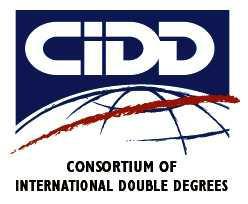 CIDD General Assembly Meeting 2017Tentative Agenda(Wednesday 14th) Thursday 15th, Friday 16th (Saturday 17th) of June, 2017Wednesday 14th of JuneEvening:	Arrival19:00	Suggestion: for those who are interested: An informal event at the	Semarah Metropole hotel´s bar. Get to know members, new and	old, at your own expense.More information at http://www.decommerce.lv/en/Thursday 15th JuneRISEBA (meeting room 206)Friday 16th JuneRISEBA (meeting room 206)Saturday 17th JuneContact person at RISEBA: Aleksandra Dombrovska, RISEBA International Project Manager (logistics and event preparation coordinator) aleksandra.dombrovska@riseba.lv09:00 – 09.30Morning coffee and networking.09.30 – 10.00Welcome note and presentation of RISEBA University: Irina Sennikova, RISEBA Rector.10.00 – 11.00Feedback on CIDD activities and budget report.11.00 – 11.15Coffee break.11.15 – 12.00CIDD Board elections – presentation of candidates.Elections.12.00 – 13.00Proposed activities for 2017-2018.13.00 – 14.00Lunch at RISEBA.14.00 – 15.00CIDD web page: new design and demonstration. How to update theinformation about the institutions and programs (notebooks neededfor operational changes regarding each member institution).15.00 – 16.00Discussion: Future development of the CIDD. How to extend CIDD membership through members´ network16.00 – 16.15Coffee break.16.15 – 17.30CIDD Sponsorship of student conferences.Future development as a quality ensuring organization.17.30 – 18.00AOB19.00Welcome dinner at “St.Petrus” restaurant(address: Skārņu iela 11-2)More information at  http://stpetrus-restaurant.com/en 09.00 - 09.30Morning coffee and networking.09.30 – 10.20Double Degree concept within AACSB accreditationTimothy Mescon, Executive Vice President and Chief Officer, Europe, the Middle East, and Africa, AACSB10.20 – 12:00Discussion related to the presented topic. Possible CIDD cooperationwith AASCB.12.00 – 12.20Presentation of General Assembly 2017: Seinäjoki University ofApplied Sciences, Finland.Proposals for General Assembly 2018 and further.12.20 – 12.30Final remarks.12.30Lunch at RISEBA.19.00Our suggestions: Organ music concert at (address: Herdera laukums 6)CONCERT "Magnificat anima mea Dominum"Organ: Larisa Bulava 
Monta Martinsone (sopano) 
Vocal group "Schola Cantorum Riga" 
Leader: Guntars PrānisProgram: Gregorian chants, J.S.Bach, M.Reger, G.M.Goettsche  Ticket price: EUR 10.00, EUR 15.00, EUR 20.00Please find more information at  http://www.doms.lv/info/?mnu_id=45 10.00-16.00Our suggestions: Kalnciema Quarter open air market Address: Kalnciema iela 35Please find more information at  http://kalnciemaiela.lv/en/ 